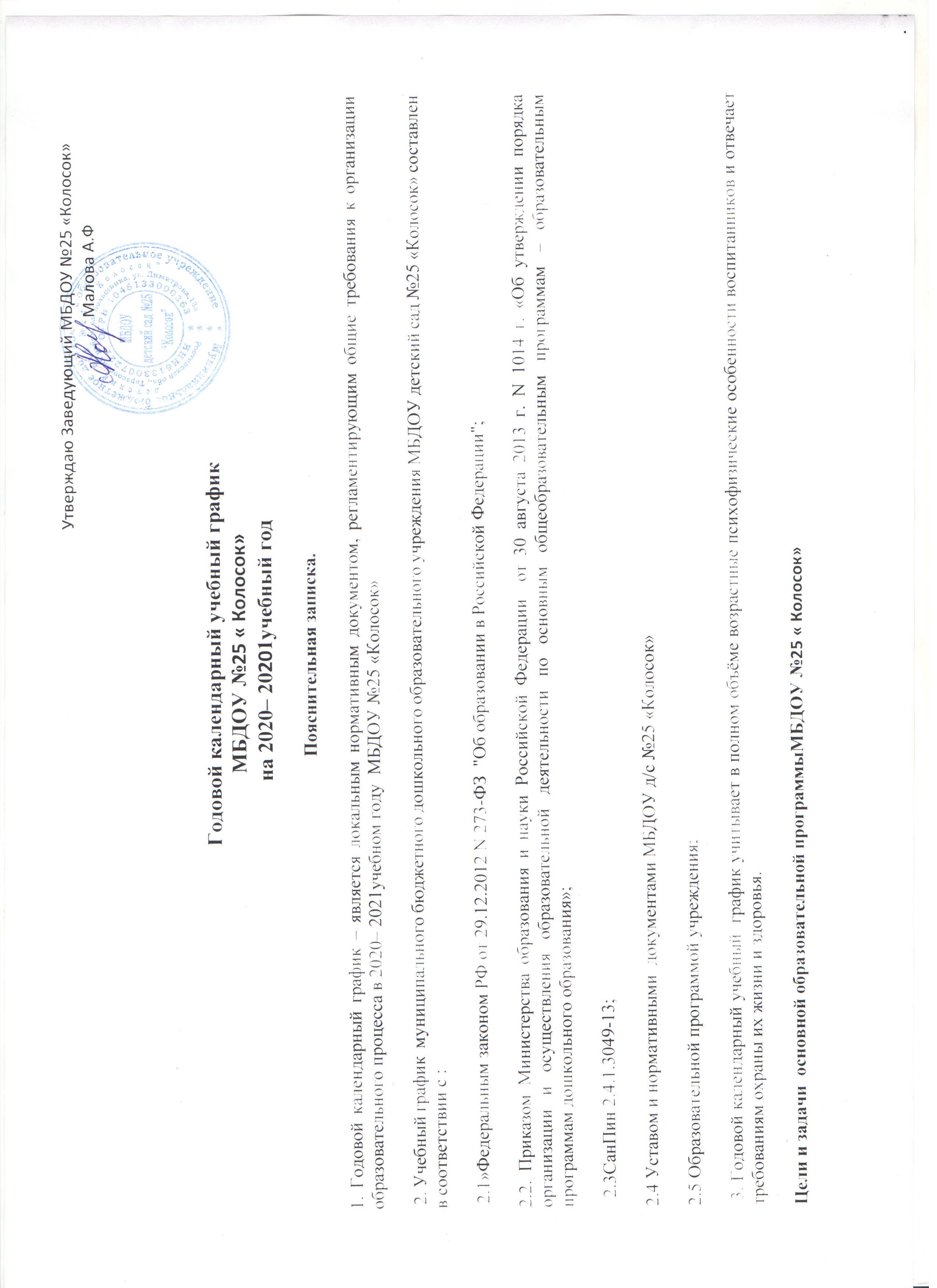  Цель:- создать благоприятные условия для полноценного развития  детей от 3 до 7 лет и способствовать формированию гармонично развитой личности ребёнка, готового к жизни в современном обществе, к обучению в школе, способного использовать навыки по обеспечению безопасности жизнедеятельности            Основные задачи:- охрана и укрепление физического и психологического здоровья детей, формирование потребности к здоровому образу жизни;- всестороннее развитие физических и психических качеств воспитанников в соответствии с возрастными и индивидуальными особенностями,- создание психолого-педагогических условий, обеспечивающих целостное развитие личности воспитанников ДОУ: общекультурное,эмоционально-нравственное, волевое, интеллектуальное, физическое, социально-нравственное;- формирование у детей творческого воображения, экологической культуры и основ духовно-нравственной культурыПриоритетные направления деятельности образовательного учреждения по реализации основной общеобразовательной программы дошкольного образования.1. Работа с семьями воспитанников с целью вовлечения родителей в совместную деятельность с детьми.2. Осуществление деятельности по сохранению и укреплению здоровья воспитанников.3. Экологическое воспитание дошкольников.Достижение поставленных целей лежит в основе определения основных направлений и мероприятий по реализации программы развития, сориентированной на личность ребенка и создание в детском саду условий для развития его способностей, на свободное сотрудничество воспитанников, родителей и педагогов.Годовой календарный учебный график обсуждается и принимается Педагогическим советом и утверждается приказом заведующей ДОУ до начала учебного года. Все изменения, вносимые ДОУ в годовой календарный учебный график, утверждаются приказом заведующейобразовательного учреждения и доводятся до всех участников образовательного процесса.1. Продолжительность учебного года в №25 « Колосок»Начало учебного года–1 сентября 2020 годаОкончание учебного года– 30 мая 2021годаПродолжительность учебной недели – 5 дней (понедельник – пятница)Продолжительность учебного года – 38 недель.Летний оздоровительный период – 1.06.2020г – 30.08.2020г;13 недель.Режим работы ДОУ – 7.00 –17.00.Выходной: суббота, воскресеньеКоличество детей : 17Влетний оздоровительный период проводится образовательная деятельность только художественно – эстетического и физкультурно-оздоровительного направлений (музыкальные, спортивные, изобразительного искусства). 2. Регламентирование образовательного процесса на неделю:- продолжительность учебной недели - пять дней;- общее количество занятий в неделю в группах:от 4 лет до 5 лет- 10 занятий (продолжительность – 20 мин.)от 5 лет до 6 лет- 13 занятий (продолжительность – 25 мин.)от 6 лет до 7 лет- 14 занятий (продолжительность – 30 мин.)Перерыв между занятиями – 10 минут.Праздничные(выходные)дни:4 ноября — День Единства1- 11 января - Новогодние каникулы;7 января -Рождество Христово;23 февраля – День защитника Отечества;8 марта – Международный женский день;1 мая – Праздник Весны и Труда;9 мая – День Победы;12 июня – День России;4 ноября – День народного единства.                                                                                                                                                                                                        Комплексно-тематический план Перспективное  планирование  тематических  недель    Календарный месяцТемыВарианты итоговых мероприятийСентябрь«День знаний»Фотовыставка «Наша жизнь в детском саду».«Правила дорожного движения»Викторина- загадки«Осень дары осени»Выставка детских работ «Дары природы«Деревья и кустарники. Лес»Развлечение с элементами викторины «Деревья наших лесов».Октябрь«Село, в котором мы живем»Фотовыставка:  «Наше село»«Дикие животные, и их детеныши» Конкурс рисунков «Дикие животные – герои сказок»«Домашние животные, и их детеныши»Викторина «Животные и их детеныши»«Домашние птицы»Выставка поделок на тему «Моя ферма»«Перелетные и оседлые птицы»«Выставка рисунков «Птичка».Ноябрь«Квартира. Мебель»Конкурс рисунков«Моя комната»                                                                                                                                                                                                                               «Кухня. Посуда»Конкурс с чаепитием « Чей пирог вкуснее»       «Бытовые и электроприборы»Викторина по электроприборам«Одежда. Обувь. Головные уборы»Развлечение «Вечерний показ мод».Декабрь«Зима в природе»Выставка совместного творчества взрослых и детей «Зимний пейзаж».«Зимующие птицы»Конкурс поделок « Мастерим кормушки для птиц»«Уроки этикета»Развлечение «Путешествие в Страну этикета или волшебных слов»«Новогодний праздник, в гости к нам спешит»Новогоднее украшение группы.Январь«В гостях у сказки»Выставка рисунков сказочных героев.«Здоровье и Я!»Физкультурный досуг «Витамины и здоровье»«Транспорт» «Викторина «Как мы знаем транспорт»Февраль«Я и Моя семья. Я и Мои друзья.»Изготовление фотоальбома «Моя семья»«Мои игрушки!»Оформление стенгазеты «Наши любимые игрушки».«День защитника Отечества» Развлечение «Будем солдатами» Подарки папам своими руками.«Ранняя весна. Первые цветы»Выставка рисунков «Первые цветы».Март«Наши мамы»Праздник 8 марта. Подарки мамам своими руками.«Весна»Развлечение «Весна красна идет».«Продукты питания»Конкурс рисование «Чей пирогкрасивее».«Все профессии нужны. Все профессии важны»:«Викторина и загадки о профессияхАпрельАпрель«Вода. Обитатели воды»Выставка рисунков « Обитатели воды»                                                                                                                                                                                                                                               «День Космонавтики»развлечения детей с привлечением родителей , «Необычный полёт»«День доброты» .                                                                   -           -                                                                                                       .«Научи свое сердце добру»( Беседа с элементами игры      4.«Животные жарких стран»Выставка рисунков « Рисуем дома животных»      5.«Службы спасения 01,02,03»" Игра КВН - Служба спасения 01, 02, 03, 04 "Май Май «Дни воинской славы»Поход к памятнику погибшим воинам, возложение цветов.«Насекомые»Выставка рисунков « Мои любимые насекомые»«Ядовитые и лекарственные ягоды»Выставка поделок и рисунков грибов и ягод«Скоро лето»Викторина «Лето- лето к нам пришло»